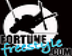 Job PostingFortune Freestyle Competitive Moguls Ski Coach Job Category: Instructor/Coach Posting Details: Posted: September 8, 2023 Closing: September 29, 2023 4:00 PM (EST) Position: Contract/Seasonal. Compensation: Daily rate based on qualifications and experience - $150-230/day, plus reimbursement of travel expenses in accordance with Fortune Freestyle club policies. Locations: Camp Fortune (300 Chem. Dunlop, Chelsea, QC J9B 2N3) & remote work. The coach must be able to reside within 80 km of Camp Fortune during the winter training season.Travel:  The coach must be able to travel for all moguls Timber Tour Competitions and to attend alternate training venues as required.Reports to: Fortune Freestyle Head CoachSummary As a Fortune Freestyle competitive coach and member of the coaching team, you work under contract for Fortune Freestyle under the direction of the Head Coach and are responsible to: Ensure the delivery of competitive ski programs directed to Train-to-Train (Timber Tour level) athletes, sanctioned by Fortune Freestyle, Freestyle Ontario and Freestyle Canada following the Long Term Development in Sport and Physical Activity Framework, and the Freestyle Canada Skills Matrix. You are professional, reliable and lead by example. You are passionate about the sport of freestyle skiing and interested in growing and advancing its development for youth.You are a strong communicator and enjoy collaborating and connecting others toward common goals.Further details regarding the position are provided in the detailed job description, which is available on request.Qualifications  Freestyle Coaching Licence, including completion of the following pre-requisites:Making Headway, Safe Sport (completed within the last two years), and Making Ethical Decisions (evaluated)Criminal Records Check (completed within the last two years) Vulnerable Sector Record Check (if 18 or older, completed within the last five years)Achieved or actively working towards Competition Introduction trained and certified status (Moguls pathway). Competition Development training and/or certification will be considered an asset.Trained and evaluated Air3 (airbag/water ramp) and Air4. Training and evaluation for air doubles (trampoline/airbag/snow) will be considered an asset.Must bring an enthusiastic, positive, and professional attitude to work. Must be punctual, organized, and effective with time management.Availability to work evenings and weekends, and ability to travel for training and competition. A competitive background in freestyle skiing (moguls), and experience coaching freestyle skiing will be considered assets.Bilingual (French & English) will be considered an asset. How to apply: Send your resume to the attention of Colin Ingram, Fortune Freestyle Head Coach at fortunefreestyle@gmail.com. Please also include your NCCP (Locker) transcript and/or NCCP number.